厚生労働省　新型コロナウィルスに関するＱ＆Ａ（一般の方向け）令和２年２月18日時点版【抜粋】（https://www.mhlw.go.jp/stf/seisakunitsuite/bunya/kenkou_iryou/dengue_fever_qa_00001.html）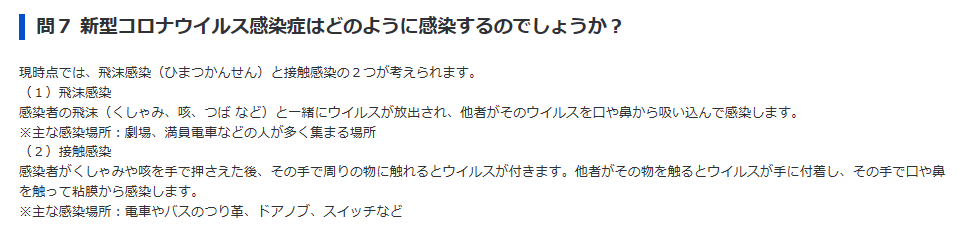 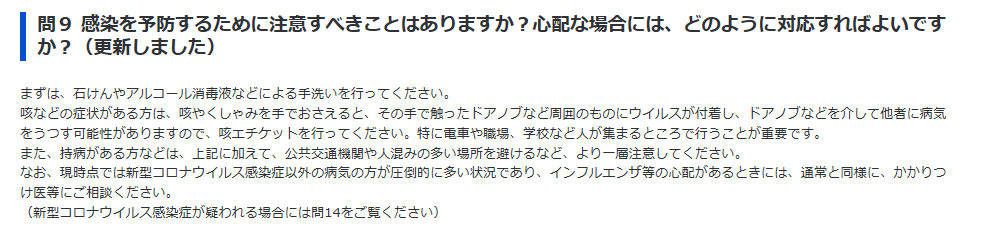 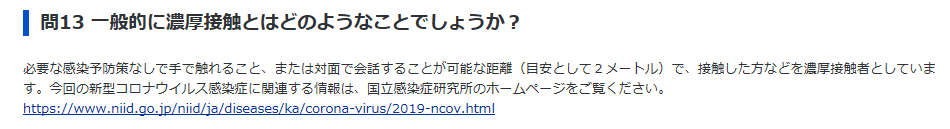 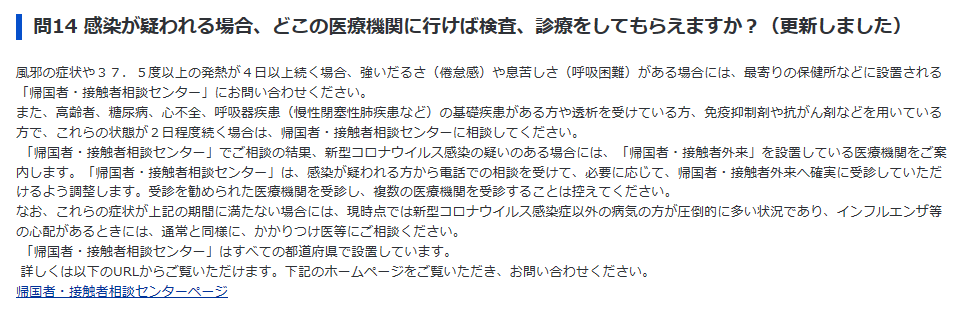 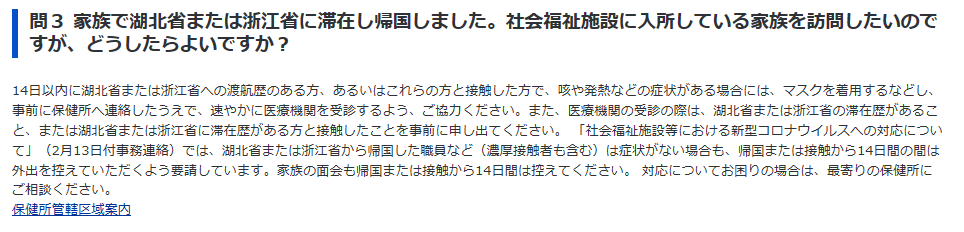 